 halloween a villa dei vescovi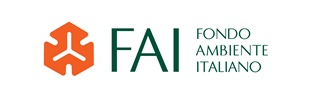 Visite speciali accompagnate da animazioni per tutta la famigliae una giornata interamente dedicata alla zuccaVilla dei Vescovi, Luvigliano di Torreglia (PD)sabato 31 ottobre e domenica 1°novembre 2020PRENOTAZIONE ONLINE OBBLIGATORIA SU WWW.FONDOAMBIENTE.ITPer chi volesse festeggiare un Halloween in famiglia all’insegna del divertimento e della meraviglia il FAI – Fondo Ambiente Italiano propone due imperdibili appuntamenti a Villa dei Vescovi, Bene della Fondazione a Luvigliano di Torreglia (PD) – prenotazione online obbligatoria su www.fondoambiente.it.Si comincia sabato 31 ottobre 2020, dalle ore 10 alle 19, con speciali visite dedicate ai bambini e arricchite da piccole animazioni teatrali: accompagnati dagli attori della compagnia teatrale Barabao Teatro di Padova, i piccoli incontreranno Mary Shelley, autrice del celebre romanzo gotico Frankenstein, che visse tra i Colli Euganei e li amò molto, una guida sui generis alla scoperta di Villa dei Vescovi e della vita che la scrittrice inglese condusse nelle sue vicinanze. I grandi, invece, potranno scoprire dettagli inediti e sorprendenti della splendida dimora rinascimentale attraverso il racconto di come vi si viveva nel Novecento; il percorso terminerà con una lettura tratta da uno scritto di Dino Buzzati, l’estratto di un articolo composto per il Corriere delle Sera, in cui l’autore narra una sua visita a Villa dei Vescovi in occasioni bizzarre: il testo sarà intrepretato da Barabao Teatro di Padova. Per chi vorrà ci sarà la possibilità di gustare un aperitivo a tema con i prodotti tipici del territorio presso la caffetteria “Bistrot”. L’avventura proseguirà domenica 1° novembre dalle ore 10 alle 17 con la curiosa Festa della zucca, una giornata dedicata al simbolo di Halloween con esposizioni di zucche decorative e laboratori riservati ai bambini per scoprire curiosità su questo particolare ortaggio e imparare a modellarlo. Per l’occasione, la caffetteria “Bistrot” proporrà un menu e merende a tema. Anche domenica 1° novembre saranno in programma visite accompagnate dedicate agli adulti.Con il Patrocinio di Regione del Veneto, Provincia di Padova e Comune di Torreglia.Per il triennio 2018-2020 le attività di valorizzazione di Villa dei Vescovi sono sostenute da Epta, azienda già vicina al FAI da molti anni e conosciuta sul territorio grazie ai suoi marchi Costan ed Eurocryor.Il calendario degli Eventi nei Beni FAI 2020 è reso possibile grazie al fondamentale sostegno di Ferrarelle, partner degli eventi istituzionali e acqua ufficiale del FAI; al prezioso contributo di FinecoBank, realtà leader nel trading online e nel Private Banking main sponsor del progetto.Grazie anche a Pirelli che conferma per l’ottavo anno consecutivo la sua storica vicinanza al FAI, Golia Herbs che rinnova nel 2020 il suo sostegno agli eventi verdi e Nespresso nuovo importante sponsor della Fondazione.* * * * *MODALITÀ DI VISITA IN SICUREZZA ALL’INTERNO DEI BENI DEL FAIPer consentire al pubblico di visitare i Beni nella massima sicurezza, il FAI si è preoccupato di garantire il pieno rispetto dei principi definiti dal Governo a partire dal mantenimento della distanza interpersonale o fisica. In tutti i Beni la visita sarà contingentata per numero di visitatori e, ove possibile, organizzata a “senso unico” per evitare eventuali incroci. Le stanze più piccole e quelle che non permettono un percorso circolare saranno visibili solo affacciandosi; le porte saranno tenute aperte onde ridurre le superfici di contatto. Sarà d’obbligo indossare la mascherina per tutta la durata della visita. Saranno inoltre a disposizione dispenser con gel igienizzante sia in biglietteria che nei punti critici lungo il percorso.Il giorno precedente l’appuntamento, i partecipanti riceveranno una mail con le indicazioni sulle modalità di accesso e un link da cui scaricare materiali di supporto alla visita nel Bene, a cura dell’Ufficio Affari Culturali FAI. Gli stessi materiali, che non saranno più distribuiti in formato cartaceo, saranno accessibili in loco su supporti digitali grazie a un QR Code scaricabile direttamente in biglietteria.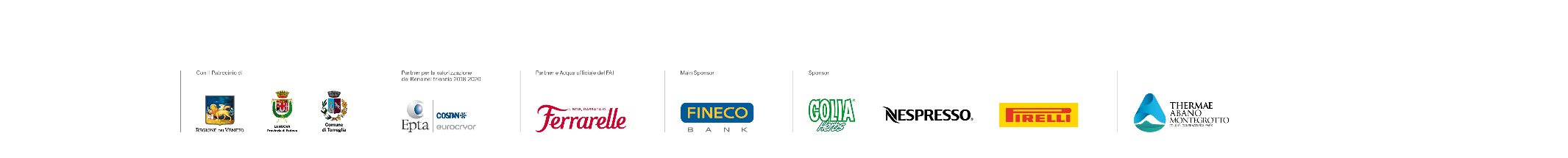 L’accesso alla biglietteria, al bookshop e ai locali di servizio sarà permesso a un visitatore o a un nucleo famigliare alla volta; nei negozi FAI i clienti dovranno indossare la mascherina, e saranno a disposizione guanti monouso, qualora fossero preferiti all’igienizzazione delle mani. Si invita inoltre a effettuare gli acquisti con carte di credito e bancomat, per ridurre lo scambio di carta tra personale e visitatori. L’accesso è vietato a chi abbia una temperatura corporea superiore a 37.5°.* * * * *Giorni, orari e biglietti:sabato 31 ottobre, dalle ore 10 alle 19; domenica 1° novembre, dalle ore 10 alle 17Ingresso Parco: Intero: 5 €; Ridotto (4-18 anni): 3 €; Iscritti FAI: gratuito; Parco + Villa: Intero: 11 €; Ridotto (4-18 anni): 4 €; Iscritti FAI: gratuito;Parco + Villa con visita accompagnata per adulti: Intero: 20 €; Ridotto (4-18 anni): 10 €; Iscritti FAI: 6 €;Parco + Villa con visita accompagnata per bambini: Intero: 11 €; Ridotto (4-18 anni): 8 €; Iscritti FAI: 6 €;Per informazioni e prenotazioni: Villa dei Vescovi, Via dei Vescovi 4, Luvigliano di Torreglia (PD); tel. 049 9930473; faivescovi@fondoambiente.it; www.villadeivescovi.itInfo e prenotazioni caffetteria “Bistrot”: 049/9930473www.fondoambiente.itUfficio Stampa FAIFrancesca Decaroli – stampa – tel. 02.467615276 f.decaroli@fondoambiente.itNovella Mirri – radio e tv – tel. 06.68308756 n.mirri@fondoambiente.it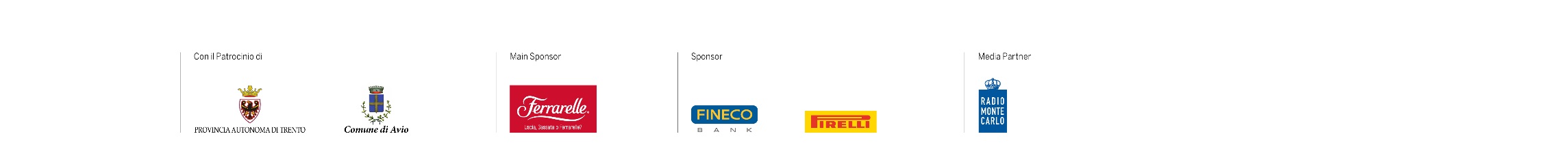 